МИНИСТЕРСТВО НА ОБРАЗОВАНИЕТО И НАУКАТА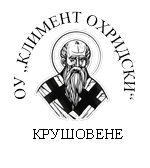 ОСНОВНО УЧИЛИЩЕ „КЛИМЕНТ ОХРИДСКИ“с. Крушовене, общ. Долна Митрополия, обл. Плевен, ул. „9-ти септември“ №2  тел: 0877831352					    З А П О В Е Д№ РД-17- 215 / 10.04.2020г.с. Крушовене общ. Долна Митрополия обл. ПлевенНа основание чл. 258, ал.1 и чл. 259, ал.1 от Закона за предучилищното и училищното образование, чл.41, ал.1, чл.42, чл. 43 и чл. 44, ал.1 от Наредба № 10 за организация на дейностите в училищното образование УТВЪРЖДАВАМ:
Училищен план-прием за учебната 2020/2021г., както следва:
Брой на паралелките в:

I клас – 1 (една паралелка)
Брой на местата в паралелката:

I клас – 7 (седем) 
Класове, в които се предвижда целодневна организация на учебния ден:

3.1   I, II, III, IV клас – 1 група
Прием в V клас:

- брой паралелка – 1 (една) 
- брой места в паралелката – 6 (шест) ученици

Информацията за училищния план-прием да се публикува на интернет страницата на училището. Контрол по изпълнение на заповедта ще изпълнявам лично. Нина Балева 
Директор на ОУ „Климент Охридски“